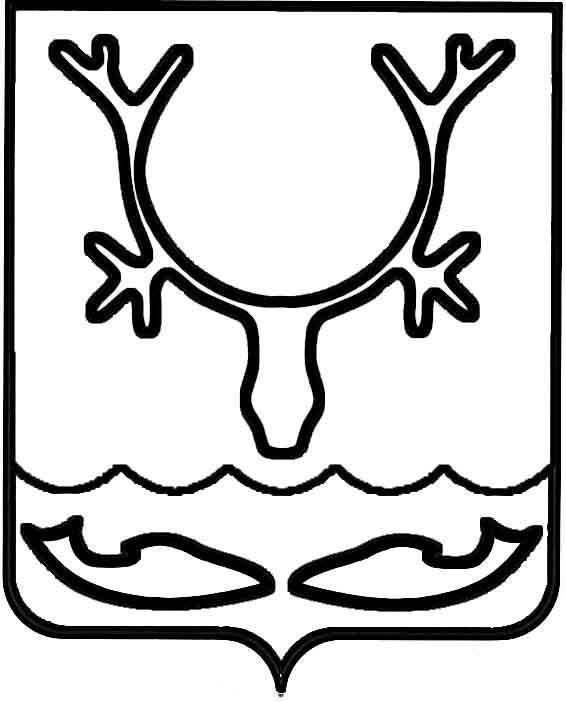 Администрация муниципального образования
"Городской округ "Город Нарьян-Мар"ПОСТАНОВЛЕНИЕВ связи с кадровыми изменениями Администрация муниципального образования "Городской округ "Город Нарьян-Мар"П О С Т А Н О В Л Я ЕТ:1. Внести в постановление Администрации МО "Городской округ "Город Нарьян-Мар" от 03.04.2014 № 887 "О межведомственной комиссии по признанию помещений жилыми помещениями, жилых помещений непригодными                              для проживания, многоквартирных домов аварийными и подлежащими сносу                    или реконструкции, садового дома жилым домом и жилого дома садовым домом"              (с изменениями от 26.06.2019 № 607) изменение, изложив Приложение 1                           в следующей редакции:"Приложение 1СОСТАВмежведомственной комиссии по признанию помещений жилыми помещениями, жилых помещений непригодными для проживания и многоквартирных домов аварийными и подлежащими сносу или реконструкции2.	Настоящее постановление вступает в силу со дня его подписания.26.08.2019№817О внесении изменений в состав межведомственной комиссии по признанию помещений жилыми помещениями, жилых помещений непригодными для проживания и многоквартирных домов аварийными                 и подлежащими сносу или реконструкцииБережной Андрей Николаевич– первый заместитель главы Администрации МО "Городской округ "Город Нарьян-Мар", председатель комиссии;ТерентьеваЕлена Александрова– начальник управления строительства, ЖКХ                                           и градостроительной деятельности Администрации муниципального образования "Городской округ "Город Нарьян-Мар", заместитель председателя комиссии;Чипсанова Оксана Александровна– ведущий менеджер отдела ЖКХ, дорожного хозяйства                    и благоустройства управления строительства, ЖКХ                          и градостроительной деятельности Администрации муниципального образования "Городской округ "Город Нарьян-Мар", секретарь комиссии.Члены комиссии:Брезкин Виталий ВикторовичДинискина Елена АнатольевнаЕнютинОлег ВячеславовичКирхар Наталья ВячеславовнаМазченкоСветлана АндреевнаМокроусов Сергей НиколаевичПаневник Анна ВладимировнаРябова Анна СергеевнаРуденко Анатолий ВикторовичМогутова Анна ДмитриевнаХабаров Алексей ФедоровичХромцова Алена Алексеевна– врио главного врача ФБУЗ "Центр гигиены                                и эпидемиологии в НАО" (по согласованию);– начальник управления муниципального имущества                       и земельных отношений Администрации муниципального образования "Городской округ "Город Нарьян-Мар"                        (при отсутствии: Лиханина Ирина Михайловна – начальник отдела управления муниципальным имуществом                        и регистрации прав собственности управления муниципального имущества и земельных отношений Администрации муниципального образования "Городской округ "Город Нарьян-Мар");– начальник Ненецкого отдела Управления Росреестра                по Архангельской области и Ненецкому автономному округу (по согласованию);– руководитель Управления Федеральной службы                        по надзору в сфере защиты прав потребителей                           и благополучия человека по НАО (по согласованию);– старший инженер отдела надзорной деятельности                          и профилактической работы главного управления МЧС России по НАО (по согласованию);– начальник отдела муниципального контроля Администрации муниципального образования "Городской округ "Город Нарьян-Мар" (при отсутствии: Петров Юрий Анатольевич – инспектор отдела муниципального контроля Администрации муниципального образования "Городской округ "Город Нарьян-Мар");– ведущий консультант отдела государственного жилищного надзора и лицензионного контроля Госстройжилнадзора НАО (по согласованию);– начальник отдела ЖКХ, дорожного хозяйства                                и благоустройства управления строительства, ЖКХ                          и градостроительной деятельности Администрации муниципального образования "Городской округ "Город Нарьян-Мар" (при отсутствии: Чуклин Александр Григорьевич – заместитель начальника управления строительства, ЖКХ и градостроительной деятельности Администрации муниципального образования "Городской округ "Город Нарьян-Мар");– заместитель директора МКУ "Управление городского хозяйства г. Нарьян-Мара" (при отсутствии: Бобрикова Вилициада Васильевна – начальник отдела по содержанию муниципального фонда МКУ "Управление городского хозяйства г. Нарьян-Мара");– заместитель начальника правового управления – начальник претензионно-договорного отдела Администрации муниципального образования "Городской округ "Город Нарьян-Мар" (при отсутствии: Зелянина Любовь Юрьевна – ведущий юрисконсульт претензионно-договорного отдела правового управления Администрации муниципального образования "Городской округ "Город Нарьян-Мар");– ведущий менеджер отдела ЖКХ, дорожного хозяйства               и благоустройства управления строительства, ЖКХ                     и градостроительной деятельности Администрации муниципального образования "Городской округ "Город Нарьян-Мар" (при отсутствии: Лисиценский Алексей Владимирович – ведущий инженер отдела ЖКХ, дорожного хозяйства и благоустройства управления строительства, ЖКХ и градостроительной деятельности Администрации муниципального образования "Городской округ "Город Нарьян-Мар");– начальник отделения по НАО филиала                                   АО "Ростехинвентаризация – Федеральное БТИ" 
по Республике Коми (по согласованию).".Глава города Нарьян-Мара О.О. Белак